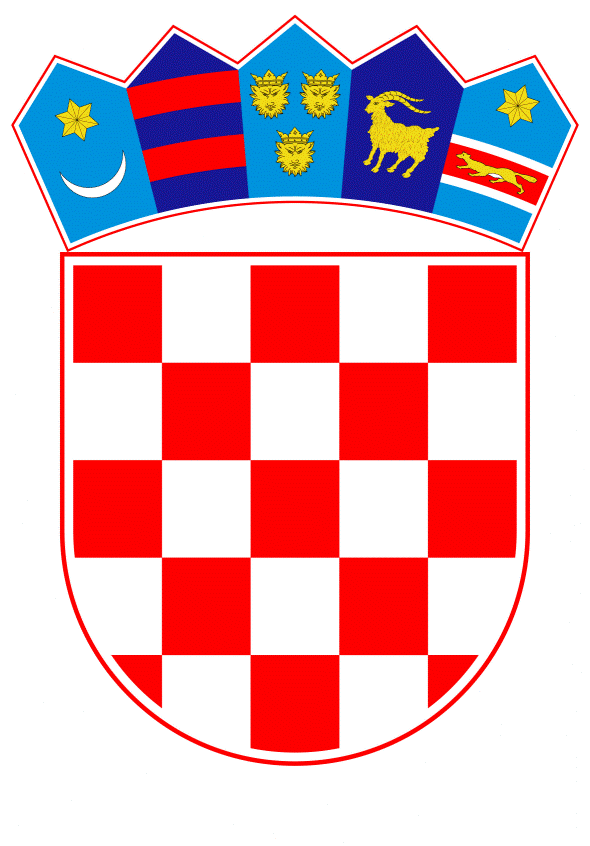 VLADA REPUBLIKE HRVATSKEZagreb, 9. travnja 2020.______________________________________________________________________________________________________________________________________________________________________________________________________________________________											PRIJEDLOG			 Klasa:									 	Urbroj:	Zagreb,										PREDSJEDNIKU HRVATSKOGA SABORAPredmet:	Zastupničko pitanje Peđe Grbina, u vezi s objavom Izvješća Vijeća Europe o korupciji u Hrvatskoj - odgovor Vlade		Zastupnik u Hrvatskome saboru, Peđa Grbin, postavio je, sukladno s člankom 140. Poslovnika Hrvatskoga sabora (Narodne novine, br. 81/13, 113/16, 69/17 i 29/18), zastupničko pitanje u vezi s objavom Izvješća Vijeća Europe o korupciji u Hrvatskoj.		Na navedeno zastupničko pitanje Vlada Republike Hrvatske, daje sljedeći odgovor:Na sjednici održanoj 19. ožujka 2020. godine, Vlada Republike Hrvatske donijela je Zaključak kojim se prima na znanje Izvješće V. evaluacijskog kruga GRECO-a (Skupina država protiv korupcije).Predmetno Izvješće objavljeno je na mrežnim stranicama Vlade Republike Hrvatske na poveznici:https://vlada.gov.hr/UserDocsImages//2016/Sjednice/2020/O%C5%BEujak/216%20sjednica%20VRH//216%20-%2016%20Izvjesce.doc te na mrežnim stranicama Vijeća Europe i Ministarstva pravosuđa.    	Eventualno potrebna dodatna obrazloženja u vezi s pitanjem zastupnika, dat će Dražen Bošnjaković, ministar pravosuđa.PREDSJEDNIKmr. sc. Andrej PlenkovićPredlagatelj:Ministarstvo pravosuđaPredmet:Verifikacija odgovora na zastupničko pitanje Peđe Grbina, u vezi s objavom Izvješća Vijeća Europe o korupciji u Hrvatskoj 